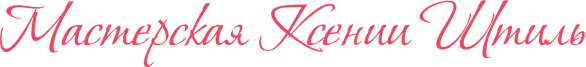 АНКЕТАдля создания Книги SIGNATURE LOOKУважаемый Клиент! Для правильного и точного определения Вашего природного стилистического типажа прошу Вас предоставить необходимую информацию о себе. Вы можете быть уверены в сохранении конфиденциальности Ваших данных. Ваши личные данные будут использованы только для целей определения базовых характеристик внешности и только в рамках проекта Мастерская Ксении Штиль. Все данные хранятся не более 14 дней после предоставления услуги.Для работы необходимы:1 фотография лица  с собранными в «хвостик» волосами (либо убранными за уши, если стрижка не позволяет собрать в «хвостик»). Желательно на фотографии обойтись без макияжа.  Фотография КРУПНЫМ планом.Несколько фотографий в одежде разных стилей и в разных ситуациях.1 фотография, на которой Вы себе нравитесь (для оформления обложки).Ваши предпочтения в стиле. Что Вам нравится, а что - категорически нет.Фотографии прошу Вас отправить на feedback@ask4style.ru Спасибо, что обратились в Мастерскую.  С уважением, Ксения Штиль 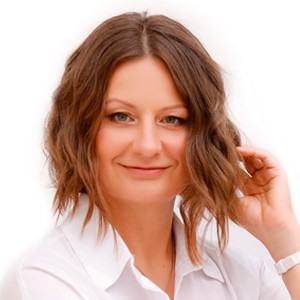 тел. +7 916 929 95 12